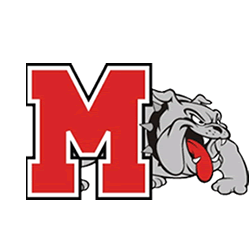 Teacher Appraisal Schedule2019-20District teachers shall be appraised annually, except teachers who are eligible for less frequent evaluations in accordance with the law and the following criteria. The eligible teacher shall:have been employed by the District the number of years specified in the guidelines;not be on a probationary contract; andnot be new to the teaching assignmentEligible teachers will be appraised every two years. During the year that the eligible teacher is not appraised through T-TESS, he/she will continue to participate in the goal setting and professional development planning in accordance with the T-TESS timelines.Formal Evaluations: 1Formal Walkthroughs: 1Informal Walkthroughs: 1Miles I.S.DP.O. Box 308Miles, Texas 76861325-468-2861Fax 325-468-2179Clint Askins – Superintendent                  Jamie Rouse – HS Principal                 Curt McKneely– Elem PrincipalCertified Appraisers:August Campus principals, and Central office staffAppraisers should provide electronic copy of certificate to CO no later than August 1, 2017Teacher Orientation:August TTESS Orientation is required for the following:the teacher new to the district;the teacher who has never been evaluated under TTESS; orwhen district policy regarding teacher appraisals has  changed since the TTESS orientation was provided.Training for late hires [as needed via campus administrator].Goal Setting Form:Due no later than: October 7thReinforcement and refinement goals due to appraiserAll staff will participate in goal setting regardless of observation cycleGoal Setting Meetings:No later than: October 7thTeachers will set one professional goal based on campus/grade level data reflecting personal growth needed to achieve goalGoal setting meeting completed by October 7thImplementation of GoalsEach teacher will regularly monitor progress toward his/her goals.  If the teacher needs to modify the goals, he/she should schedule an appointment with appraiser to discuss individual progress toward the goals and to obtain supportPre-ConferencesPre-conference prior to formal observation – no later than 3 calendar days prior to the observation windowGuiding questions should:Clarify lesson design and expectationsAddress pertinent information about lesson and studentsFocus on rubric and how the lesson may be rated as it is designedFocus on student achievement and professional growth/goalsObservations:September 3 –April 6One formal observation – September 1 – April 6Full lesson cycleMinimum 45 minutesBy mutual consent of the teacher and appraiser the observation may be conducted in shorter time segments equaling an aggregate to at least 45 minutes.Post Conferences*No later than: April 27*Post conference should be held within 2 working days after formal observation [no more than 10 days after]Provides teachers opportunities to self-reflect on the execution of their lessons with guidance and support from the administrators or teacher leaders who conducted the evaluation, including the impact on student performanceResults are used to inform and guide the teacher’s future practices and growth.Complete Post Conference PlanFollow post conference cycleIntroductionGreetingReviewGeneral impression questionsReinforcementDimensionQuestionsEvidenceRefinementDimensionQuestionsEvidenceRecommendationsReview Rating Reinforcement and refinement goals setInformal WalkthroughsMinimum of 1 Informal walkthrough will be completed for each teacherShort 5 – 7 minutesFormal WalkthroughsMinimum of 1 Formal walkthroughs will be completed for each teacher12 – 15 minutesEOY Conferences*No later than: May 8Opportunity for the appraiser and the teacher to summarize the observations for Domains 1-3, formalize the evidence and score for Domain 4, andDiscuss next year’s goal(s), and professional development plan.Collecting and Maintaining EvidenceAppraiser may collect scripted evidence according to personal style [written/electronic]Evidence will be categorized on observation form or notes [walk through forms and observation]Keep all evidence notes in a secured placeWho to AppraiseAll teachers who design and deliver instructionTeacher Response/RebuttalWithin 10 working days of receiving a written observation summary, a written summative annual appraisal report, or other written documentation associated with the teacher’s appraisalRequest for Second AppraisalWithin 10 working days of receiving a written observation summary or a written summative annual appraisal reportBlack Out DaysEarly release daysInstructional day before a holidayBad weather daysLast day of instruction prior to the administration of standardized testingDuring administration of standardized testing